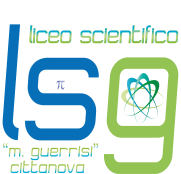 Liceo Scientifico Statale “Michele Guerrisi” Cittanova RC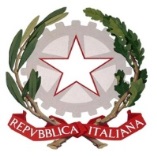 Contrada Casciari s.n.c. - 89022 Cittanova (RC) Tel. 0966/439110Email:  rcps060002@istruzione.it  –  rcps060002@pec.istruzione.itDistr. Scolastico n. 37 – Cod. Mec. RCPS060002 - c.f. 82000460806AL DIRIGENTE SCOLASTICO
                                                                                             LICEO classico/scientifico…………………………………….di……………………………………..	I sottoscritti ________________________________  genitori dell’alunno/a ____________________iscritto alla prima annualità del Percorso Nazionale di potenziamento-orientamento  con curvatura economico-giuridica realizzato in convenzione con l’Ordine dei Commercialisti ed esperti contabili di Palmi, il Consiglio dell’Ordine degli Avvocati di Palmi, la Camera Penale “Giuseppe Silipigni” di Palmi,con la presente, nell’ambito delle attività amministrative e didattiche legate alla sperimentazione nazionale,AUTORIZZANOa titolo gratuito, senza limiti di tempo, ai sensi degli artt.13 e 14 del Regolamento GDPR 2016/679, artt. 10 e 320 cod.civ. e degli artt. 96 e 97 legge 22.4.1941, n. 633, Legge sul diritto d’autore la pubblicazione e/o diffusione in qualsiasi forma delle immagini del/della proprio/a figlio/a sul sito web  del Liceo; la conservazione delle foto e dei video stessi negli archivi informatici della scuola  e prendono atto che le finalità di tali pubblicazioni sono meramente di carattere informativo e promozionale. La presente liberatoria/autorizzazione potrà essere revocata in ogni tempo con comunicazione scritta Luogo e Data: _____________________                                                                                                                                                                                                                                                                               In fede                   I genitori _____________________ _____________________